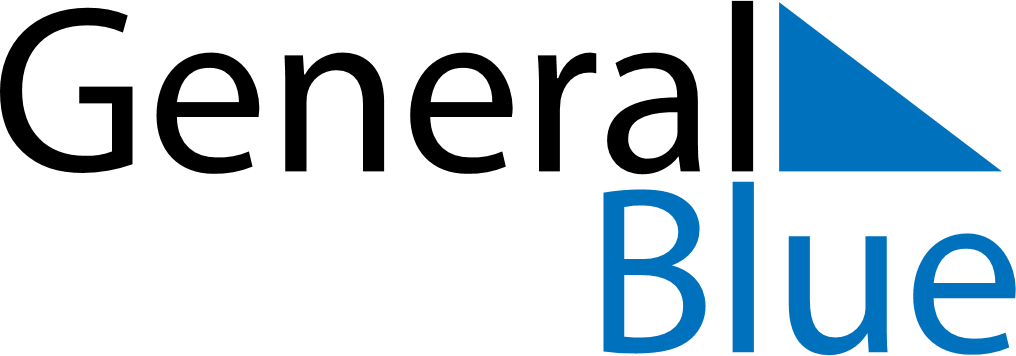 Q4 2018 CalendarCentral African RepublicQ4 2018 CalendarCentral African RepublicQ4 2018 CalendarCentral African RepublicQ4 2018 CalendarCentral African RepublicQ4 2018 CalendarCentral African RepublicQ4 2018 CalendarCentral African RepublicQ4 2018 CalendarCentral African RepublicOctober 2018October 2018October 2018October 2018October 2018October 2018October 2018October 2018October 2018SUNMONMONTUEWEDTHUFRISAT1123456788910111213141515161718192021222223242526272829293031November 2018November 2018November 2018November 2018November 2018November 2018November 2018November 2018November 2018SUNMONMONTUEWEDTHUFRISAT1234556789101112121314151617181919202122232425262627282930December 2018December 2018December 2018December 2018December 2018December 2018December 2018December 2018December 2018SUNMONMONTUEWEDTHUFRISAT12334567891010111213141516171718192021222324242526272829303131Nov 1: All Saints’ DayDec 1: Republic DayDec 25: Christmas Day